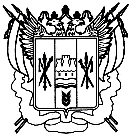 Российская ФедерацияРостовская областьЗаветинский районМуниципальное образование «Савдянское сельское поселение»Администрация Савдянского сельского поселенияПостановление№ 929.01.2020                                                                                                  х.СавдяВ соответствии с решением Собрания депутатов Савдянского сельского поселения от 26.12.2019 № 77  «О бюджете Савдянского сельского поселения Заветинского района на 2020 год и на плановый период 2021 и 2022 годов»,  и в связи с необходимостью корректировки объемов финансирования программных мероприятий на 2019-2021 годыПОСТАНОВЛЯЮ:          1. Внести в приложение № 1  к постановлению Администрации Савдянского сельского поселения от 16.11.2018 № 75 «Управление муниципальным имуществом муниципального образования «Савдянское сельское поселение» изменение, изложив его в редакции согласно приложению.          2. Постановление вступает в силу со дня его официального обнародования.          3. Контроль за выполнением  постановления оставляю за собойГлава  Администрации Савдянскогосельского поселения                                                                В.В.СитниковПриложение № 1к  Постановлению АдминистрацииСавдянского сельского поселения29.01.2020 № 9Муниципальная программа Савдянского сельского поселения «Управление муниципальным имуществом муниципального образования  «Савдянское сельское поселение»Паспорт муниципальной программы Савдянского сельского поселения «Управление муниципальным имуществом муниципального образования  «Савдянское сельское поселение»(далее –  программа)Паспортподпрограммы 1 «Техническая инвентаризация и оформление кадастровых паспортов на объекты находящиеся в муниципальной собственности»Паспортподпрограммы 2. «Землеустроительные работы по межеванию земельных участков, подлежащих регистрации права муниципальной собственности»Приложение № 1к муниципальной программе«Управление муниципальнымимуществом муниципального образования«Савдянское сельское поселение»СВЕДЕНИЯо показателях муниципальной программы Савдянского сельского поселения                                                                                                                                     «Управление муниципальным имуществом муниципального образования «Савдянское сельское поселение» подпрограмм муниципальной программы и их значение1*плановые значения показателей включены в соответствии с объемами финансирования отдельных мероприятий за счет средств бюджета Савдянского сельского поселения, запланированными к рассмотрению проекта бюджета сельского поселения на 2019 год и на плановый период 2020 и 2017 годовПриложение № 2к муниципальной программе«Управление муниципальнымимуществом муниципального образования«Савдянское сельское поселение»ПЕРЕЧЕНЬподпрограмм, основных мероприятий, приоритетных основных мероприятиймуниципальной программы «Управление муниципальным имуществом муниципального образования «Савдянское сельское поселение»Приложение № 3к муниципальной программе«Управление муниципальнымимуществом муниципального образования«Савдянское сельское поселение»РАСХОДЫ бюджета Савдянского сельского поселения Заветинского района на реализацию муниципальной программы «Управление муниципальным имуществом муниципального образования «Савдянское сельское поселение»Примечание.Список используемых сокращений:ВР – вид (группа, подгруппа, элемент) расходов классификации расходов бюджетов;ГРБС – главный распорядитель бюджетных средств;РзПр – раздел и подраздел классификации расходов бюджетов;ЦСР – целевая статья расходов классификации расходов бюджетов;Х – код бюджетной классификации расходов бюджетов отсутствует.Приложение № 4к муниципальной программе«Управление муниципальнымимуществом муниципального образования«Савдянское сельское  поселение»РАСХОДЫна реализацию муниципальной программы «Управление муниципальным                                        имуществом муниципального образования «Савдянское сельское поселение»О внесении изменений в постановление Администрации Савдянского сельского поселения от 16.11.2018 № 75Наименование муниципальной программы Савдянского сельского поселенияУправление муниципальным имуществом муниципального образования  « Савдянское сельское поселение»Ответственный исполнитель муниципальной программы Савдянского сельского поселенияАдминистрация Савдянского сельского поселенияСоисполнители муниципальной программы Савдянского сельского поселенияОтсутствуютУчастники муниципальной программы Савдянского сельского поселенияАдминистрация Савдянского сельского поселенияПодпрограммы муниципальной программы  Савдянского сельского поселенияПодпрограмма  1 «Техническая инвентаризация и оформление кадастровых паспортов на объекты находящиеся в муниципальной собственности»Подпрограмма 2 «Межевание земельных участков и  постановка их на кадастровый учет»Программно-целевые инструменты муниципальной программы Савдянского сельского поселенияотсутствуютЦели муниципальной программы Савдянского сельского поселения-Эффективное и рациональное использование муниципального имущества и земельных участков;-Совершенствование учета муниципального имущества;-Увеличение доходов бюджета Савдянского сельского поселения на основе эффективного управления муниципальным имуществом (в т.ч. земельных участков);- Выполнение полномочий согласно Закону № 131-ФЗ от 06.10.2003 г. "Об общих принципах организации местного самоуправления в Российской Федерации".Задачи муниципальной программы Савдянского сельского поселения- Выявление и своевременное проведение технической инвентаризации объектов недвижимого имущества, оформление кадастровых паспортов на бесхозяйное и находящееся в собственности имущество, их государственная регистрация прав на недвижимое имущество;- Полная инвентаризация объектов муниципальной собственности, списание;- Оптимизация состава муниципального имущества поселения;- Приватизация муниципального имущества, не участвующего в реализации полномочий, предусмотренных действующим законодательством;- Максимальное вовлечение объектов имущества поселения (зданий, строений, сооружений, движимого имущества) в хозяйственный оборот, в том числе предоставление в аренду, безвозмездное пользование;- Планирование неналоговых поступлений в бюджет Савдянского сельского поселения Заветинского района от использования и приватизации муниципального имущества;- Проведение работы по оформлению в муниципальную собственность поселения бесхозяйного имущества.- Повышение доходов бюджета в результате распоряжения земельными участкамиЦелевые показатели муниципальной программы Савдянского сельского поселения- Рост неналоговых доходов бюджета Савдянского сельского поселения Заветинского района;- Оптимизация состава муниципального имущества;- Количество вновь заключенных договоров аренды и продажи в отношении земельных участков, находящихся в муниципальной собственностиЭтапы и сроки реализации муниципальной программы Савдянского сельского поселенияреализация муниципальной программы запланирована на 2019 – 2030 годыРесурсное обеспечение муниципальной программы Савдянского сельского поселенияОбщий объем финансирования муниципальной программы  в 2019-2030 годах составляет 121,0 тыс. рублейИз них:   - в 2019 году  - 29,0 тыс. рублей;    - в 2020 году -  62,0 тыс. рублей;   - в 2017 году – 3,0 тыс. рублей;   - в 2022 году – 3,0 тыс. рублей;    - в 2023 году – 3,0 тыс. рублей;    - в 2024 году – 3,0 тыс. рублей;   - в 2025 году – 3,0 тыс. рублей;    - в 2026 году – 3,0 тыс. рублей;    - в 2027 году – 3,0 тыс. рублей;    - в 2028 году – 3,0 тыс. рублей;    - в 2029 году – 3,0 тыс. рублей;    - в 2030 году – 3,0 тыс. рублей; Объемы финансирования муниципальной программы носят прогнозный характер и подлежат уточнению и корректировке в установленном порядке.Ожидаемые результаты реализации муниципальной программы Савдянского сельского поселенияПополнение доходной части бюджета Савдянского сельского поселения Заветинского района. Эффективное расходование бюджетных средств. Оптимизация учета муниципального имущества.Наименование муниципальной подпрограммы Савдянского сельского поселения«Техническая инвентаризация и оформление кадастровых паспортов на объекты находящиеся в муниципальной собственности»Ответственный исполнитель подпрограммы программы Савдянского сельского поселенияАдминистрация Савдянского сельского поселенияСоисполнители муниципальной подпрограммы Савдянского сельского поселенияОтсутствуютУчастники муниципальной подпрограммы Савдянского сельского поселенияАдминистрация Савдянского сельского поселенияПрограммно-целевые инструменты муниципальной подпрограммы Савдянского сельского поселенияотсутствуютЦели муниципальной подпрограммы Савдянского сельского поселения-Эффективное и рациональное использование муниципального имущества;-Совершенствование учета муниципального имущества;-Увеличение доходов бюджета Савдянского сельского поселения Заветинского района на основе эффективного управления муниципальным имуществом;- Выполнение полномочий согласно Закону № 131-ФЗ от 06.10.2003 г. "Об общих принципах организации местного самоуправления в Российской Федерации".Задачи муниципальной подпрограммы Савдянского сельского поселения- Выявление и своевременное проведение технической инвентаризации объектов недвижимого имущества, оформление кадастровых паспортов на бесхозяйное и находящееся в собственности имущество, их государственная регистрация прав на недвижимое имущество;- Полная инвентаризация объектов муниципальной собственности, списание;- Оптимизация состава муниципального имущества поселения;- Приватизация муниципального имущества, не участвующего в реализации полномочий, предусмотренных действующим законодательством;- Максимальное вовлечение объектов имущества сельского поселения (зданий, строений, сооружений, движимого имущества) в хозяйственный оборот, в том числе предоставление в аренду, безвозмездное пользование;- Планирование неналоговых поступлений в бюджет Савдянского сельского поселения Заветинского района от использования и приватизации муниципального имущества:- Проведение работы по оформлению в муниципальную собственность поселения бесхозяйного имущества.Целевые показатели муниципальной подпрограммы Савдянского сельского поселения- Рост неналоговых доходов бюджета Савдянского сельского поселения Заветинского района;- Оптимизация состава муниципального имущества;Этапы и сроки реализации муниципальной подпрограммы Савдянского сельского поселенияреализация муниципальной подпрограммы запланирована на 2019 – 2030 годы Ресурсное обеспечение муниципальной подпрограммы Савдянского сельского поселенияОбщий объем финансирования муниципальной программы  в 2019-2030 годах составляет 24,0  тыс. рублейИз них:   - в 2019 году  - 2,0 тыс. рублей,    - в 2020 году -  2,0 тыс. рублей,    - в 2017 году – 2,0 тыс. рублей;   - в 2022 году – 2,0 тыс. рублей,    - в 2023 году – 2,0 тыс. рублей,    - в 2024 году – 2,0 тыс. рублей,    - в 2025 году – 2,0 тыс. рублей,    - в 2026 году – 2,0 тыс. рублей,    - в 2027 году – 2,0 тыс. рублей,    - в 2028 году – 2,0 тыс. рублей,    - в 2029 году – 2,0 тыс. рублей,    - в 2030 году – 2,0 тыс. рублей, Объемы финансирования муниципальной программы носят прогнозный характер и подлежат уточнению и корректировке в установленном порядке.Ожидаемые результаты реализации муниципальной подпрограммы Савдянского сельского поселенияПополнение доходной части бюджета Савдянского сельского поселения Заветинского района. Эффективное расходование бюджетных средств. Оптимизация учета муниципального имущества.Наименование муниципальной подпрограммы Савдянского сельского поселенияМежевание земельных участков и  постановка их на кадастровый учетОтветственный исполнитель подпрограммы программы Савдянского сельского поселенияАдминистрация Савдянского сельского поселенияСоисполнители муниципальной подпрограммы Савдянского сельского поселенияОтсутствуютУчастники муниципальной подпрограммы Савдянского сельского поселенияАдминистрация Савдянского сельского поселенияПрограммно-целевые инструменты муниципальной подпрограммы Савдянского сельского поселенияотсутствуютЦели муниципальной подпрограммы Савдянского сельского поселения-Эффективное и рациональное использование находящихся в муниципальной собственности земельных участков- Повышение доходной части бюджета в результате эффективного управления земельными ресурсамиЗадачи муниципальной подпрограммы Савдянского сельского поселения- Повышение доходов бюджета в результате распоряжения земельными участкамиЦелевые показатели муниципальной подпрограммы Савдянского сельского поселения- Количество вновь заключенных договоров аренды и продажи в отношении земельных участков, находящихся в муниципальной собственностиЭтапы и сроки реализации муниципальной подпрограммы Савдянского сельского поселенияреализация муниципальной подпрограммы запланирована на 2019 – 2030 годы Ресурсное обеспечение муниципальной подпрограммы Савдянского сельского поселенияОбщий объем финансирования муниципальной программы  в 2019-2030 годах составляет 97,0 тыс. рублейИз них:   - в 2019 году  - 27,0 тыс. рублей,    - в 2020 году –   60,0 тыс. рублей,    - в 2017 году –  1,0 тыс. рублей   - в 2022 году –  1,0 тыс. рублей,    - в 2023 году –  1,0 тыс. рублей,    - в 2024 году –  1,0 тыс. рублей,    - в 2025 году –  1,0 тыс. рублей,    - в 2026 году –  1,0 тыс. рублей,    - в 2027 году –  1,0 тыс. рублей,    - в 2028 году –  1,0 тыс. рублей,    - в 2029 году –  1,0 тыс. рублей,    - в 2030 году –  1,0 тыс. рублей, Объемы финансирования муниципальной программы носят прогнозный характер и подлежат уточнению и корректировке в установленном порядке.Ожидаемые результаты реализации муниципальной подпрограммы Савдянского сельского поселенияПополнение доходной части бюджета Савдянского сельского поселения Заветинского района. Эффективное расходование бюджетных средств. №п/пНомер и наименованиепоказателя Видпоказа-теляЕдини-ца измеренияЗначение показателяЗначение показателяЗначение показателяЗначение показателяЗначение показателяЗначение показателяЗначение показателяЗначение показателяЗначение показателяЗначение показателяЗначение показателяЗначение показателя№п/пНомер и наименованиепоказателя Видпоказа-теляЕдини-ца измерения2019год2020год2017год2022год2023год2024 год2025 год2026 год2027 год2028год2029 год2030 год12345678910111213141516Муниципальная программа Савдянского сельского поселения«Управление муниципальным имуществом муниципального образования «Савдянское сельское поселение»Муниципальная программа Савдянского сельского поселения«Управление муниципальным имуществом муниципального образования «Савдянское сельское поселение»Муниципальная программа Савдянского сельского поселения«Управление муниципальным имуществом муниципального образования «Савдянское сельское поселение»Муниципальная программа Савдянского сельского поселения«Управление муниципальным имуществом муниципального образования «Савдянское сельское поселение»Муниципальная программа Савдянского сельского поселения«Управление муниципальным имуществом муниципального образования «Савдянское сельское поселение»Муниципальная программа Савдянского сельского поселения«Управление муниципальным имуществом муниципального образования «Савдянское сельское поселение»Муниципальная программа Савдянского сельского поселения«Управление муниципальным имуществом муниципального образования «Савдянское сельское поселение»Муниципальная программа Савдянского сельского поселения«Управление муниципальным имуществом муниципального образования «Савдянское сельское поселение»Муниципальная программа Савдянского сельского поселения«Управление муниципальным имуществом муниципального образования «Савдянское сельское поселение»Муниципальная программа Савдянского сельского поселения«Управление муниципальным имуществом муниципального образования «Савдянское сельское поселение»Муниципальная программа Савдянского сельского поселения«Управление муниципальным имуществом муниципального образования «Савдянское сельское поселение»Муниципальная программа Савдянского сельского поселения«Управление муниципальным имуществом муниципального образования «Савдянское сельское поселение»Муниципальная программа Савдянского сельского поселения«Управление муниципальным имуществом муниципального образования «Савдянское сельское поселение»Муниципальная программа Савдянского сельского поселения«Управление муниципальным имуществом муниципального образования «Савдянское сельское поселение»Муниципальная программа Савдянского сельского поселения«Управление муниципальным имуществом муниципального образования «Савдянское сельское поселение»Муниципальная программа Савдянского сельского поселения«Управление муниципальным имуществом муниципального образования «Савдянское сельское поселение»Подпрограмма 1 «Техническая инвентаризация и оформление кадастровых паспортов на объекты находящиеся в муниципальной собственности»Подпрограмма 1 «Техническая инвентаризация и оформление кадастровых паспортов на объекты находящиеся в муниципальной собственности»Подпрограмма 1 «Техническая инвентаризация и оформление кадастровых паспортов на объекты находящиеся в муниципальной собственности»Подпрограмма 1 «Техническая инвентаризация и оформление кадастровых паспортов на объекты находящиеся в муниципальной собственности»Подпрограмма 1 «Техническая инвентаризация и оформление кадастровых паспортов на объекты находящиеся в муниципальной собственности»Подпрограмма 1 «Техническая инвентаризация и оформление кадастровых паспортов на объекты находящиеся в муниципальной собственности»Подпрограмма 1 «Техническая инвентаризация и оформление кадастровых паспортов на объекты находящиеся в муниципальной собственности»Подпрограмма 1 «Техническая инвентаризация и оформление кадастровых паспортов на объекты находящиеся в муниципальной собственности»Подпрограмма 1 «Техническая инвентаризация и оформление кадастровых паспортов на объекты находящиеся в муниципальной собственности»Подпрограмма 1 «Техническая инвентаризация и оформление кадастровых паспортов на объекты находящиеся в муниципальной собственности»Подпрограмма 1 «Техническая инвентаризация и оформление кадастровых паспортов на объекты находящиеся в муниципальной собственности»Подпрограмма 1 «Техническая инвентаризация и оформление кадастровых паспортов на объекты находящиеся в муниципальной собственности»Подпрограмма 1 «Техническая инвентаризация и оформление кадастровых паспортов на объекты находящиеся в муниципальной собственности»Подпрограмма 1 «Техническая инвентаризация и оформление кадастровых паспортов на объекты находящиеся в муниципальной собственности»Подпрограмма 1 «Техническая инвентаризация и оформление кадастровых паспортов на объекты находящиеся в муниципальной собственности»Подпрограмма 1 «Техническая инвентаризация и оформление кадастровых паспортов на объекты находящиеся в муниципальной собственности»1.Показатель 1. ««Количество изготовленной технической документации на объекты, находящиеся в муниципальной собственности»статисти-ческийштук2222222222222.Показатель 2. «Независимая оценка объектов недвижимости»статисти-ческийштук111111111111Подпрограмма 2 «Межевание земельных участков и постановка их на кадастровый учёт»Подпрограмма 2 «Межевание земельных участков и постановка их на кадастровый учёт»Подпрограмма 2 «Межевание земельных участков и постановка их на кадастровый учёт»Подпрограмма 2 «Межевание земельных участков и постановка их на кадастровый учёт»Подпрограмма 2 «Межевание земельных участков и постановка их на кадастровый учёт»Подпрограмма 2 «Межевание земельных участков и постановка их на кадастровый учёт»Подпрограмма 2 «Межевание земельных участков и постановка их на кадастровый учёт»Подпрограмма 2 «Межевание земельных участков и постановка их на кадастровый учёт»Подпрограмма 2 «Межевание земельных участков и постановка их на кадастровый учёт»Подпрограмма 2 «Межевание земельных участков и постановка их на кадастровый учёт»Подпрограмма 2 «Межевание земельных участков и постановка их на кадастровый учёт»Подпрограмма 2 «Межевание земельных участков и постановка их на кадастровый учёт»Подпрограмма 2 «Межевание земельных участков и постановка их на кадастровый учёт»Подпрограмма 2 «Межевание земельных участков и постановка их на кадастровый учёт»Подпрограмма 2 «Межевание земельных участков и постановка их на кадастровый учёт»Подпрограмма 2 «Межевание земельных участков и постановка их на кадастровый учёт»2.Показатель 3. «Количество  промежёванных земельных участков»статисти-ческийштук444444444444N п/пНомер и наименование основного мероприятия подпрограммыСоисполнитель, участник, ответственный за исполнение основного мероприятияСрокСрокОжидаемый результат (краткое описание)Последствия нереализации основного мероприятияСвязь с показателями муниципальной программы (подпрограммы)N п/пНомер и наименование основного мероприятия подпрограммыСоисполнитель, участник, ответственный за исполнение основного мероприятияначала реализацииокончания реализацииОжидаемый результат (краткое описание)Последствия нереализации основного мероприятияСвязь с показателями муниципальной программы (подпрограммы)12345678Подпрограмма 1 «Техническая инвентаризация и оформление кадастровых паспортов на объекты находящиеся в муниципальной собственности»Подпрограмма 1 «Техническая инвентаризация и оформление кадастровых паспортов на объекты находящиеся в муниципальной собственности»Подпрограмма 1 «Техническая инвентаризация и оформление кадастровых паспортов на объекты находящиеся в муниципальной собственности»Подпрограмма 1 «Техническая инвентаризация и оформление кадастровых паспортов на объекты находящиеся в муниципальной собственности»Подпрограмма 1 «Техническая инвентаризация и оформление кадастровых паспортов на объекты находящиеся в муниципальной собственности»Подпрограмма 1 «Техническая инвентаризация и оформление кадастровых паспортов на объекты находящиеся в муниципальной собственности»Подпрограмма 1 «Техническая инвентаризация и оформление кадастровых паспортов на объекты находящиеся в муниципальной собственности»Цель «Эффективное и рациональное использование муниципального имущества и земельных участков»Цель «Эффективное и рациональное использование муниципального имущества и земельных участков»Цель «Эффективное и рациональное использование муниципального имущества и земельных участков»Цель «Эффективное и рациональное использование муниципального имущества и земельных участков»Цель «Эффективное и рациональное использование муниципального имущества и земельных участков»Цель «Эффективное и рациональное использование муниципального имущества и земельных участков»Цель «Эффективное и рациональное использование муниципального имущества и земельных участков»Задача 1 Выявление и своевременное проведение технической инвентаризации объектов недвижимого имущества, их государственная регистрация прав на недвижимое имуществоЗадача 1 Выявление и своевременное проведение технической инвентаризации объектов недвижимого имущества, их государственная регистрация прав на недвижимое имуществоЗадача 1 Выявление и своевременное проведение технической инвентаризации объектов недвижимого имущества, их государственная регистрация прав на недвижимое имуществоЗадача 1 Выявление и своевременное проведение технической инвентаризации объектов недвижимого имущества, их государственная регистрация прав на недвижимое имуществоЗадача 1 Выявление и своевременное проведение технической инвентаризации объектов недвижимого имущества, их государственная регистрация прав на недвижимое имуществоЗадача 1 Выявление и своевременное проведение технической инвентаризации объектов недвижимого имущества, их государственная регистрация прав на недвижимое имуществоЗадача 1 Выявление и своевременное проведение технической инвентаризации объектов недвижимого имущества, их государственная регистрация прав на недвижимое имущество1 .Основное мероприятие 1.1.Техническая инвентаризация и оформление кадастровых паспортов на бесхозное и находящееся в собственности имуществоАдминистрация Савдянского сельского поселения01.01.201931.12.2030государственная регистрация прав на объекты муниципального имуществанесвоевременный учет объектов муниципального имуществапоказатель 1Задача 2 Планирование неналоговых поступлений в бюджет Савдянского сельского поселения Заветинского района от использования и приватизации муниципального имущества:Задача 2 Планирование неналоговых поступлений в бюджет Савдянского сельского поселения Заветинского района от использования и приватизации муниципального имущества:Задача 2 Планирование неналоговых поступлений в бюджет Савдянского сельского поселения Заветинского района от использования и приватизации муниципального имущества:Задача 2 Планирование неналоговых поступлений в бюджет Савдянского сельского поселения Заветинского района от использования и приватизации муниципального имущества:Задача 2 Планирование неналоговых поступлений в бюджет Савдянского сельского поселения Заветинского района от использования и приватизации муниципального имущества:Задача 2 Планирование неналоговых поступлений в бюджет Савдянского сельского поселения Заветинского района от использования и приватизации муниципального имущества:Задача 2 Планирование неналоговых поступлений в бюджет Савдянского сельского поселения Заветинского района от использования и приватизации муниципального имущества:2Основное мероприятие 1.2Оценка объектов недвижимостиАдминистрация Савдянского сельского поселения01.01.201931.12.2030пополнение доходной части бюджета неисполнение плановых назначений по администрируемому доходупоказатель 23Основное мероприятие  1.3 Публикация информации в средствах массовой информацииАдминистрация Савдянского сельского поселения01.01.201931.12.2030пополнение доходной части бюджета неисполнение плановых назначений по администрируемому доходупоказатель 3Подпрограмма 2   «Межевание земельных участков и постановка их на кадастровый учёт»Подпрограмма 2   «Межевание земельных участков и постановка их на кадастровый учёт»Подпрограмма 2   «Межевание земельных участков и постановка их на кадастровый учёт»Подпрограмма 2   «Межевание земельных участков и постановка их на кадастровый учёт»Подпрограмма 2   «Межевание земельных участков и постановка их на кадастровый учёт»Подпрограмма 2   «Межевание земельных участков и постановка их на кадастровый учёт»Подпрограмма 2   «Межевание земельных участков и постановка их на кадастровый учёт»Цель  «Увеличение доходов бюджета Савдянского сельского поселения Заветинского района на основе эффективного управления муниципальным имуществом (в т.ч. земельных участков)»Цель  «Увеличение доходов бюджета Савдянского сельского поселения Заветинского района на основе эффективного управления муниципальным имуществом (в т.ч. земельных участков)»Цель  «Увеличение доходов бюджета Савдянского сельского поселения Заветинского района на основе эффективного управления муниципальным имуществом (в т.ч. земельных участков)»Цель  «Увеличение доходов бюджета Савдянского сельского поселения Заветинского района на основе эффективного управления муниципальным имуществом (в т.ч. земельных участков)»Цель  «Увеличение доходов бюджета Савдянского сельского поселения Заветинского района на основе эффективного управления муниципальным имуществом (в т.ч. земельных участков)»Цель  «Увеличение доходов бюджета Савдянского сельского поселения Заветинского района на основе эффективного управления муниципальным имуществом (в т.ч. земельных участков)»Цель  «Увеличение доходов бюджета Савдянского сельского поселения Заветинского района на основе эффективного управления муниципальным имуществом (в т.ч. земельных участков)»Задача  «Эффективное и рациональное использование находящихся в муниципальной собственности земельных участков»Задача  «Эффективное и рациональное использование находящихся в муниципальной собственности земельных участков»Задача  «Эффективное и рациональное использование находящихся в муниципальной собственности земельных участков»Задача  «Эффективное и рациональное использование находящихся в муниципальной собственности земельных участков»Задача  «Эффективное и рациональное использование находящихся в муниципальной собственности земельных участков»Задача  «Эффективное и рациональное использование находящихся в муниципальной собственности земельных участков»Задача  «Эффективное и рациональное использование находящихся в муниципальной собственности земельных участков»4Основное мероприятие 2.1Землеустроительные работы по межеванию земельных участковАдминистрация Савдянского сельского поселения01.01.201931.12.2030пополнение доходной части бюджета неисполнение плановых назначений по администрируемому доходупоказатель 45Основное мероприятие 2.2Публикацию информации в средствах массовой информацииАдминистрация Савдянского сельского поселения01.01.201931.12.2030пополнение доходной части бюджета неисполнение плановых назначений по администрируемому доходупоказатель 5Номер и наименование подпрограммы, основного мероприятия, подпрограммыОтветственный испол-нитель, соисполнители, участникиКод бюджетной классификации расходовКод бюджетной классификации расходовКод бюджетной классификации расходовКод бюджетной классификации расходовОбъем расхо-дов, всего (тыс. рублей)В том числе по годам реализации муниципальной программы (тыс. рублей)В том числе по годам реализации муниципальной программы (тыс. рублей)В том числе по годам реализации муниципальной программы (тыс. рублей)В том числе по годам реализации муниципальной программы (тыс. рублей)В том числе по годам реализации муниципальной программы (тыс. рублей)В том числе по годам реализации муниципальной программы (тыс. рублей)В том числе по годам реализации муниципальной программы (тыс. рублей)В том числе по годам реализации муниципальной программы (тыс. рублей)В том числе по годам реализации муниципальной программы (тыс. рублей)В том числе по годам реализации муниципальной программы (тыс. рублей)В том числе по годам реализации муниципальной программы (тыс. рублей)В том числе по годам реализации муниципальной программы (тыс. рублей)Номер и наименование подпрограммы, основного мероприятия, подпрограммыОтветственный испол-нитель, соисполнители, участникиГРБСРзПрЦСРВРОбъем расхо-дов, всего (тыс. рублей)20192020201720222023202420252026202720282029203012345678910111213141516171819Муниципальная программа«Управление муниципальным имуществом муниципального образования «Савдянское сельское поселение»Администрация Савдянского сельского поселения949ХХХ121,029,062,03,03,03,03,03,03,03,03,03,03,0Муниципальная программа«Управление муниципальным имуществом муниципального образования «Савдянское сельское поселение»Подпрограмма1«Техническая инвентаризация и оформление кадастровых паспортов на объекты находящиеся в муниципальной собственности»АдминистрацияСавдянского сельского поселения94901 13081 00 00000Х24,02,02,02,02,02,02,02,02,02,02,02,02,0Основное мероприятие 1.1.Техническая инвентаризация и оформление кадастровых паспортов на бесхозное и находящееся в собственности имуществоАдминистрация Савдянского сельского поселения94901 13081 00 2615024412,01,01,01,01,01,01,01,01,01,01,01,01,0Основное мероприятие 1.2Оценка объектов недвижимостиАдминистрацияСавдянского сельского поселения94901 13081 00 2617024412,01,01,01,01,01,01,01,01,01,01,01,01,0Основное мероприятие  1.3 Публикация информации в средствах массовой информацииАдминистрация Савдянского сельского поселения94901 13081 00 261602440,00,00,00,00,00,00,00,00,00,00,00,00,0Подпрограмма 2««Межевание земельных участков и постановка их на кадастровый учет»Администрация Савдянского сельского поселения94901 13082 00 00000Х97,027,060,01,01,01,01,01,01,01,01,01,01,0Основное мероприятие 2.1Межевание земельных участков и постановка их на кадастровый учеАдминистрация Савдянского сельского поселения94901  13082 00 2618024497,027,060,01,01,01,01,01,01,01,01,01,01,0Основное мероприятие 2.2Публикацию информации в средствах массовой информацииАдминистрация Савдянского сельского поселения94901  13082 00 261902440,00,00,00,00,00,00,00,00,00,00,00,00,0Наименование муниципальной программы, номери наименование подпрограммыИсточникфинансированияОбъем расходов, всего (тыс. рублей)в том числе по годам реализации государственной программы (тыс. рублей)в том числе по годам реализации государственной программы (тыс. рублей)в том числе по годам реализации государственной программы (тыс. рублей)в том числе по годам реализации государственной программы (тыс. рублей)в том числе по годам реализации государственной программы (тыс. рублей)в том числе по годам реализации государственной программы (тыс. рублей)в том числе по годам реализации государственной программы (тыс. рублей)в том числе по годам реализации государственной программы (тыс. рублей)в том числе по годам реализации государственной программы (тыс. рублей)в том числе по годам реализации государственной программы (тыс. рублей)в том числе по годам реализации государственной программы (тыс. рублей)в том числе по годам реализации государственной программы (тыс. рублей)Наименование муниципальной программы, номери наименование подпрограммыИсточникфинансированияОбъем расходов, всего (тыс. рублей)2019 год 2020 год 2017 год2022 год 2023 год 2024 год 2025 год 2026 год2027 год2028 год2029 год2030 год123456789101112131415Муниципальная программа «Управление муниципальным имуществом муниципального образования «Савдянское сельское поселение»всего 121,029,062,03,03,03,03,03,03,03,03,03,03,0Муниципальная программа «Управление муниципальным имуществом муниципального образования «Савдянское сельское поселение»бюджет сельского поселения121,029,062,03,03,03,03,03,03,03,03,03,03,0Муниципальная программа «Управление муниципальным имуществом муниципального образования «Савдянское сельское поселение»безвозмездные поступления в бюджет сельского поселения0,00,00,00,00,00,00,00,00,00,00,00,00,0Муниципальная программа «Управление муниципальным имуществом муниципального образования «Савдянское сельское поселение»в том числе за счет средств:0,00,00,00,00,00,00,00,00,00,00,00,00,0Муниципальная программа «Управление муниципальным имуществом муниципального образования «Савдянское сельское поселение»федерального бюджета0,00,00,00,00,00,00,00,00,00,00,00,00,0Муниципальная программа «Управление муниципальным имуществом муниципального образования «Савдянское сельское поселение»областного бюджета0,00,00,00,00,00,00,00,00,00,00,00,00,0Муниципальная программа «Управление муниципальным имуществом муниципального образования «Савдянское сельское поселение»внебюджетные источники0,00,00,00,00,00,00,00,00,00,00,00,00,0Подпрограмма1. «Техническая инвентаризация и оформление кадастровых паспортов на объекты находящиеся в муниципальной собственности»всего24,02,02,02,02,02,02,02,02,02,02,02,02,0Подпрограмма1. «Техническая инвентаризация и оформление кадастровых паспортов на объекты находящиеся в муниципальной собственности»бюджет сельского поселения24,02,02,02,02,02,02,02,02,02,02,02,02,0Подпрограмма1. «Техническая инвентаризация и оформление кадастровых паспортов на объекты находящиеся в муниципальной собственности»безвозмездные поступления в бюджет сельского поселения0,00,00,00,00,00,00,00,00,00,00,00,00,0Подпрограмма1. «Техническая инвентаризация и оформление кадастровых паспортов на объекты находящиеся в муниципальной собственности»в том числе за счет средств:0,00,00,00,00,00,00,00,00,00,00,00,00,0Подпрограмма1. «Техническая инвентаризация и оформление кадастровых паспортов на объекты находящиеся в муниципальной собственности»федерального бюджета0,00,00,00,00,00,00,00,00,00,00,00,00,0Подпрограмма1. «Техническая инвентаризация и оформление кадастровых паспортов на объекты находящиеся в муниципальной собственности»областного бюджета0,00,00,00,00,00,00,00,00,00,00,00,00,0Подпрограмма1. «Техническая инвентаризация и оформление кадастровых паспортов на объекты находящиеся в муниципальной собственности»внебюджетные источники0,00,00,00,00,00,00,00,00,00,00,00,00,0Подпрограмма 2. «Межевание земельных участков и постановка их на кадастровый учет»Всего97,027,060,01,01,01,01,01,01,01,01,01,01,0Подпрограмма 2. «Межевание земельных участков и постановка их на кадастровый учет»бюджет сельского поселения97,027,060,01,01,01,01,01,01,01,01,01,01,0Подпрограмма 2. «Межевание земельных участков и постановка их на кадастровый учет»безвозмездные поступления в  бюджет сельского поселения0,00,00,00,00,00,00,00,00,00,00,00,00,0Подпрограмма 2. «Межевание земельных участков и постановка их на кадастровый учет»в том числе за счет средств:0,00,00,00,00,00,00,00,00,00,00,00,00,0Подпрограмма 2. «Межевание земельных участков и постановка их на кадастровый учет»федерального бюджета0,00,00,00,00,00,00,00,00,00,00,00,00,0Подпрограмма 2. «Межевание земельных участков и постановка их на кадастровый учет»областной бюджет0,00,00,00,00,00,00,00,00,00,00,00,00,0Подпрограмма 2. «Межевание земельных участков и постановка их на кадастровый учет»внебюджетные источники0,00,00,00,00,00,00,00,00,00,00,00,00,0